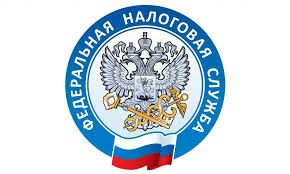 На сайте ФНС России обновлен сервис «Государственная онлайн-регистрация бизнеса»Теперь с помощью сервиса «Государственная онлайн-регистрация бизнеса» можно заполнить заявление не только о регистрации, но и о недостоверности содержащихся в ЕГРЮЛ сведений или возражение заинтересованного лица относительно предстоящей регистрации:№ Р34001 «Заявление физического лица о недостоверности сведений о нем в Едином государственном реестре юридических лиц»;№ Р34002 «Заявление заинтересованного лица о недостоверности сведений, включенных в Единый государственный реестр юридических лиц»;№ Р38001 «Возражение заинтересованного лица относительно предстоящей государственной регистрации изменений устава юридического лица или предстоящего внесения сведений в Единый государственный реестр юридических лиц».Подписать заявление или возражение можно усиленной квалифицированной электронной подписью, в том числе полученной с помощью мобильного приложения «Госключ».Также в новой версии сервиса появилась возможность заполнить заявление о государственной регистрации юридического лица при создании (Р11001) любой организационно-правовой формы. Указанная доработка позволит сократить бумажный документооборот при создании юридического лица.В обновления включена возможность заполнить и сформировать заявление (уведомление) о государственной регистрации международной компании, международного фонда. Это позволяет международным компаниям заполнить заявление в соответствии с законодательством, а также ознакомиться с подробной информацией о перечне документов, представляемых в управляющую компанию для государственной регистрации.